Конспект открытой образовательной деятельности по ознакомлению с окружающим с использованием » подвижных игр-загадок «Жилища животных»Подготовила и провела Курындина М.В.2014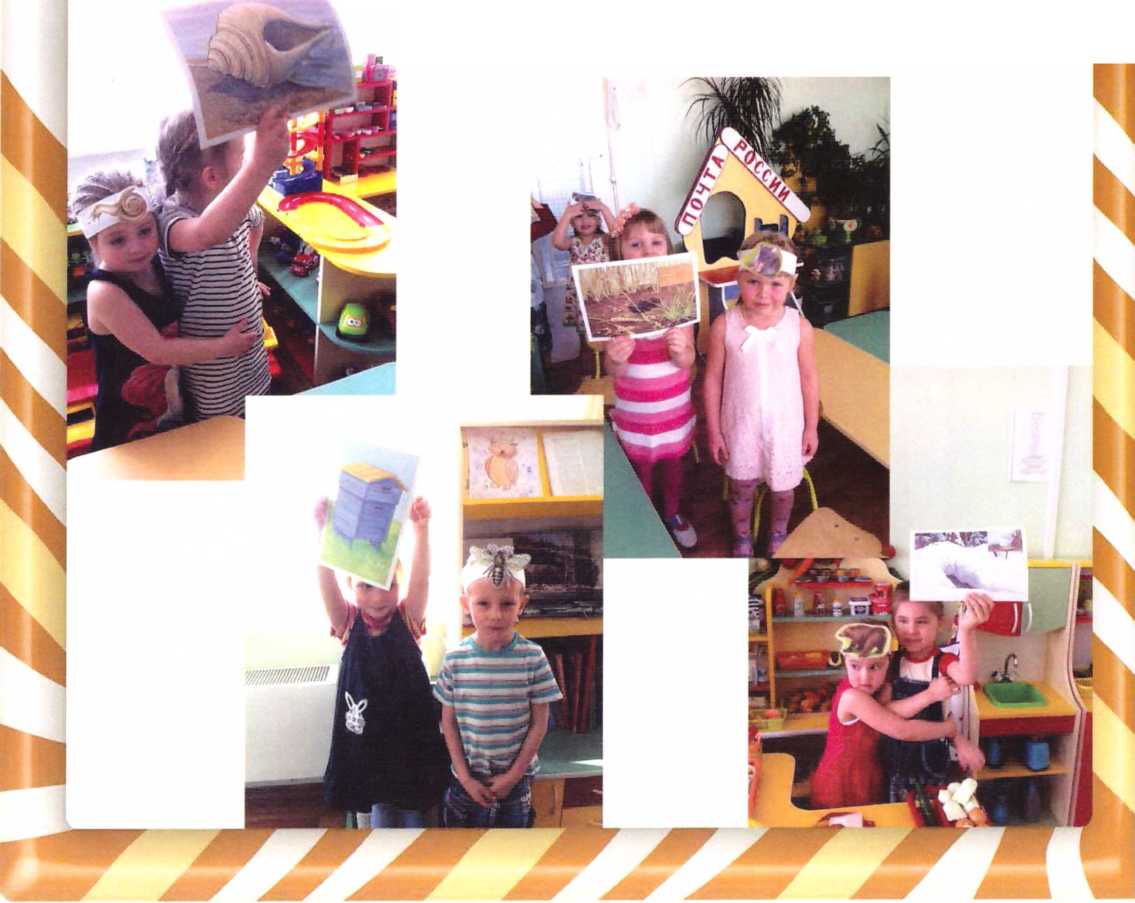 Жилища животных Задачи: 1. Обогащать представления детей о диких животных. Учить отмечать характерные особенности внешнего вида животных, уточнить названия жилищ, повадки. 2. Активизировать предметный словарь (берлога, дупло, нора, логово), словарь признаков (длинный - короткий, большой – маленький, колючий, хитрая, трусливый). 3. Развивать интерес к живой природе, эмоциональную отзывчивость. Оборудование. Иллюстрации диких животных, контурные изображения животных, карточки с изображением жилищ диких животных, ёлочки с загадками, мягкие игрушки (лиса, заяц, медведь), кубик. Ход занятия. Воспитатель: Сегодня мы с вами отправимся в путешествие в лес. Как выдумаете, каких животных мы можем там встретить? Дети: Лису, зайца, волка, медведя, ежа, белку. Воспитатель: Верно, мы можем встретить в лесу диких животных. У них в гостях мы и побываем. Поможет нам вот этот волшебный кубик. (У воспитателя в руках кубик, на гранях которого приклеены изображения белки, лисы, зайца, мяча). Я его подброшу, и он покажет нам, к кому мы отправимся сначала. ( Подбрасывает). Кто это? Дети: Белка. Воспитатель: Да, это именно она, проходите к белке в гости. Воспитатель: Белочка приготовила вам загадки и спрятала их под ёлочками. Вам надо очень постараться, чтобы их отгадать. (Дети по очереди отгадывают загадки, которые на них написаны. Если загадка отгадана верно, под ёлкой появляется изображение животного.) Воспитатель: Молодцы же вы, ребятки, отгадали все загадки. Но посмотрите внимательно на этих животных. Мне кажется, что одно из них не живёт в лесу. Кто здесь лишний? Дети: Кошка лишняя. Воспитатель: Почему? Дети: Все животные дикие, а кошка домашняя. Воспитатель: Верно. Но в лес у каждого из этих животных есть свой дом. Скажите, как называется дом у медведя? Дети: Берлога. (Воспитатель убирает ёлочку и ставит рядом с медведем изображение берлоги.) Воспитатель: Где живёт белка? Дети: Белка живёт в дупле. Воспитатель: А где устраивает себе ноку ёж? Дети: Под старым пнём. Воспитатель: А где лиса живёт? Дети: Лиса живёт в норе. Воспитатель: Кто знает, как называется жилище волка? Дети: Логово. Воспитатель: Только у зайца нет в лесу дома, он ночует под кустом. Вы, ребята справились со всеми заданиями белки. Пора нам отправляться дальше. (Дети встают. Воспитатель подбрасывает кубик, выпадает изображение мяча.) Воспитатель: Пришла пора немного отдохнуть и поиграть. (Игра с мячом «Назови детёныша») Воспитатель: Вы хорошо знаете детёнышей диких животных. Волшебный кубик, подскажи, к кому нам идти дальше? Кто это? Дети: Заяц. Воспитатель: Ребята, а как зайчика называют в сказках? Дети: Зайчик – побегайчик, зайчишка – трусишка. Воспитатель: Раз он такой трусишка, я не буду показывать ему животных, а покажу только их тень. А вы отгадайте, какое животное спряталось. (Дети отгадывают животных по их контурному изображению.) Воспитатель: Молодцы, зоркие у вас глаза! Вот вам ещё одно задание. Я начну предложение, а вы его закончите. • У зайца хвост короткий, а уши … • Заяц пушистый, а ёжик … • Ёж маленький, а медведь … • Медведь живёт в берлоге, а белка … • Заяц летом серый, а зимой … • У лисы – лисята, а у волка - … Воспитатель: А сейчас все по порядку встанем дружно на зарядку, но не простую, а заячью. (Игра «Зайка серенький сидит») Воспитатель: Ну вот, погостили мы у зайчика, пора дальше в путь отправляться. Подброшу наш кубик … Кто это? Дети: Лиса. (Дети проходят и садятся на стулья. На столе сидит игрушка – лиса.) Воспитатель: Вот и лиса. Скажите про лису, она какая? Дети: Рыжая, пушистая, мягкая, хитрая. Воспитатель: Про лису говорят лисичка – плутовка. Она любит всех запутывать. Посмотрим, сможет ли она вас обмануть. Сейчас я буду называть какую – либо часть тела, а вы отвечайте, у людей или у зверей она есть. Например, руки есть у кого? Дети: У людей. Воспитатель: А лапы у кого? Дети: У зверей. Воспитатель: Пасть - …, рот - …, лицо -…, морда - …, уши - …, живот - …, шерсть - …, глаза - …, когти - …, ногти - …, хвост - … Воспитатель: Умнички, не запутала вас лиса! Но ей так и хочется кого-нибудь обмануть. Лисичка хочет узнать, сможете ли вы узнать зверей с закрытыми глазами. (Воспитатель выставляет на стол медведя, зайца и лису.) Воспитатель: Узнавать зверей мы будем по хвосту и по ушам. (Дети рассматривают хвосты и уши животных.) Воспитатель: У меня есть волшебные очки, которые закроют ваши глаза. Угадывать вы будете с помощью рук. (Дети по очереди угадывают животных.) Воспитатель: Не смогла вас лисичка запутать и с этим заданием вы справились. Наше путешествие подошло к концу. Итог занятия  Понравилось вам в лесу? У кого в гостях мы побывали? 